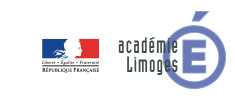 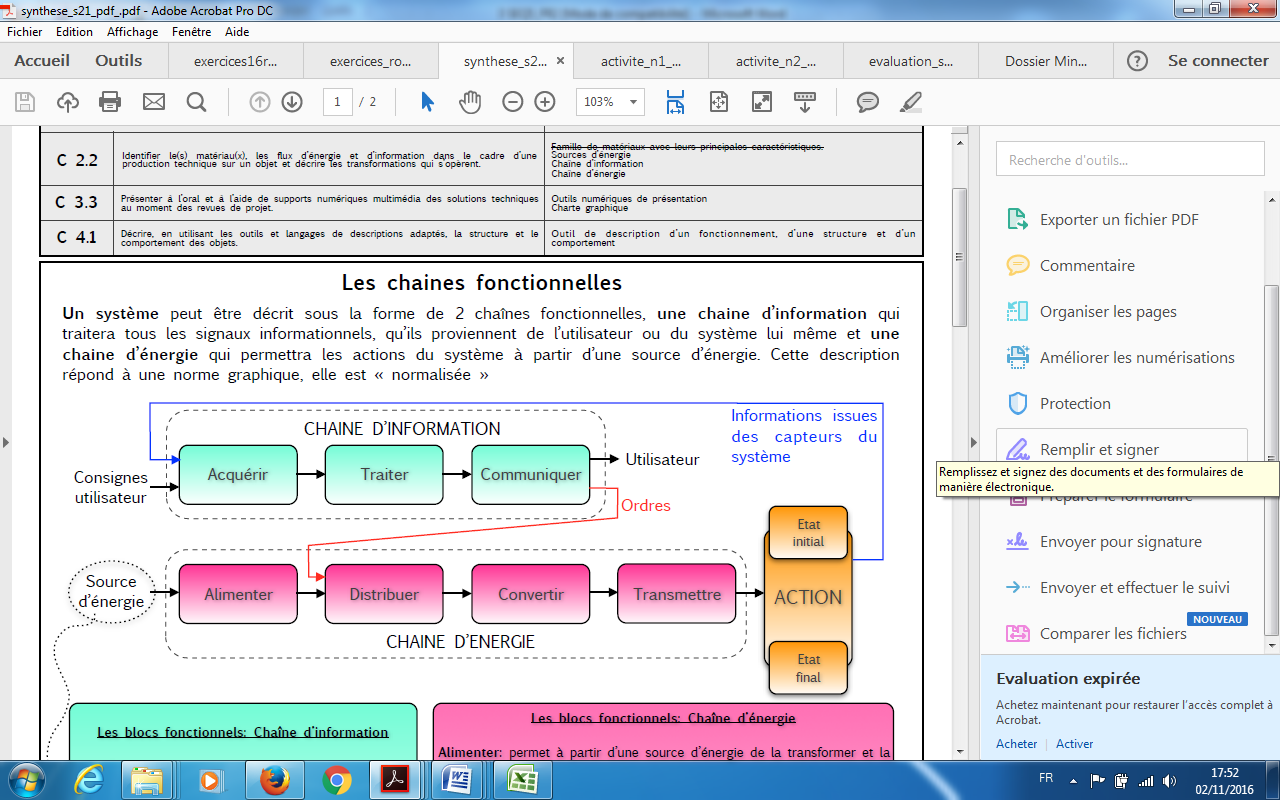 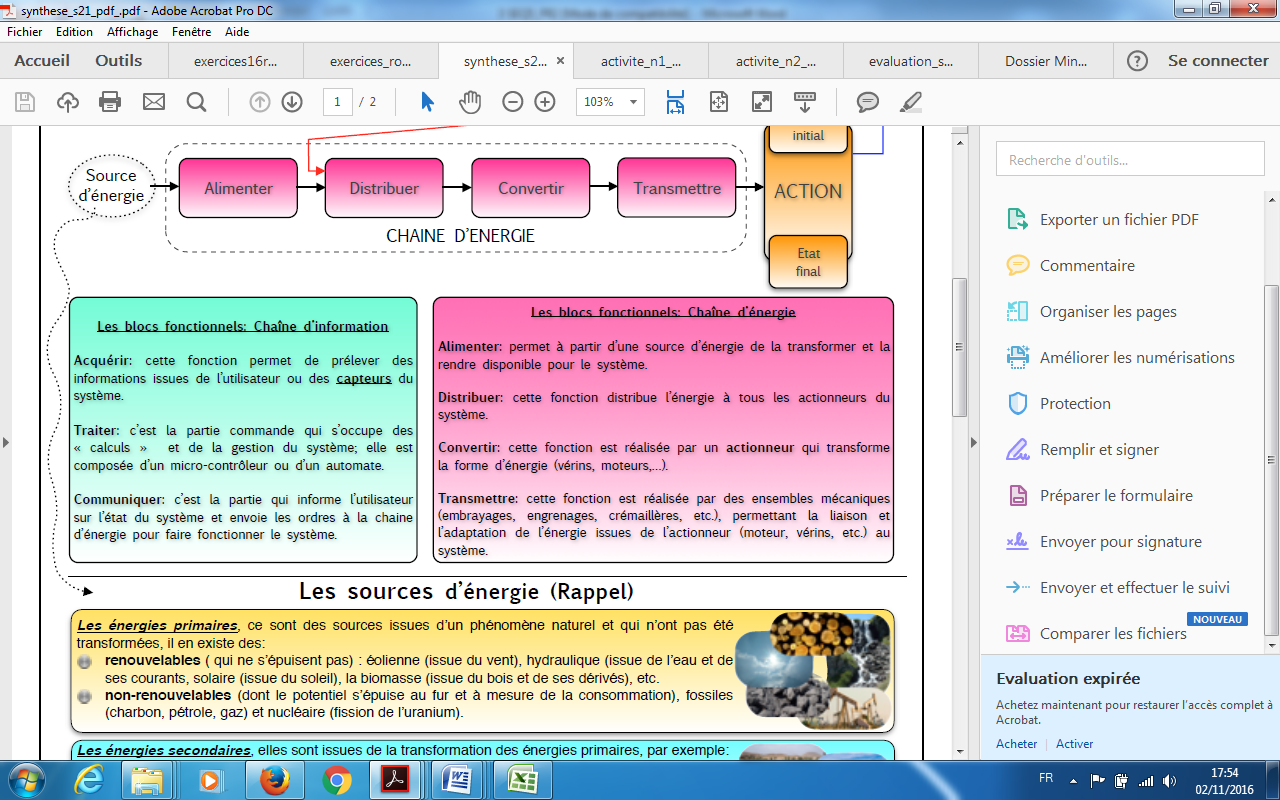 Séquence S25Comment rendre automatique le fonctionnement d’un système ?FICHE RESSOURCE N°1Cycle 43èmeSéquence S25Comment rendre automatique le fonctionnement d’un système ?Programmer un objet.Cycle 43ème